Муниципальное общеобразовательное учреждение средняя общеобразовательная школа №3 г. Маркса Саратовской области им. Л.Г. ВенедиктовойДеловая игра  «Семейный бюджет» Педагог: Жильникова Елена МихайловнаАвтор учебника: Ю. Карлюгова, Е. ГоппеКласс:4АТип урока:  изучение нового материала.Цель: способствовать подготовке обучающихся к самостоятельной жизни и формирование семейного бюджета.УУД,  формируемые на занятии:Личностные:проявлять познавательный интерес к новому материалу;бережно относиться к семейному бюджету, ценить труд всех членов семьи;овладение начальными навыками адаптации в мире финансовых отношений;развитие самостоятельности и осознание личной ответственности за свои поступки;развитие навыков сотрудничества со сверстниками в разных игровых и реальных ситуациях.Предметные:умело составлять и распределять бюджет семьи;понимание и правильное использование экономических терминов;представление о роли денег в семье и обществе;Метапредметные:Регулятивные результаты:понимание цели своих действий;составление простых планов с помощью учителя;адекватное восприятие предложений товарищей, учителя.Познавательные результаты:использование различных способов поиска, сбора, обработки, анализа и представления информации;овладение логическими действиями сравнения, обобщения, классификации, установления аналогий и причинно-следственных связей, построения рассуждений, отнесения к известным понятиям.Коммуникативные результаты:умение слушать собеседника и вести диалог;умение признавать возможность существования различных точек зрения и права каждого иметь свою;умение излагать своё мнение и аргументировать свою точку зрения и оценку событий;умение договариваться о распределении функций и ролей в совместной деятельности; осуществлять взаимный контроль в совместной деятельности, адекватно оценивать собственное поведение и поведение окружающих.Оборудование и технические средства обучения: компьютер, проектор, экран.Наглядные пособия: таблички с фамилией каждой семьи, , кошелек, копилка «Семейный бюджет»,  дерево.Ключевые слова: семья, бюджет, семейный бюджет, расходы, доходы.Рабочие материалы для обучающихся: карточки с заданиями.№п/пЭтапы  урокаСодержание этапа,деятельность учителяДеятельность учащихсяПримечание(комментарий, ссылки на используемый видео и фото материал, др.).1.Мотивация к учебной деятельности- Это слова известного  немецкого писателя Бертольда Авербаха.  «Нажить много денег – храбрость;
сохранить их – мудрость,
а умело расходовать – искусство.»Бертольд Авербах (немецкий писатель)- Подумайте, о чём эти слова?- Как думаете, почему наш урок я решила начать с этих слов?Настрой на урок.Ребята высказывают свои предположенияСлайд 1 Эпиграф2.Актуализация знаний и фиксация затруднений в деятельности- А теперь хочу предложить вам разгадать ребус. 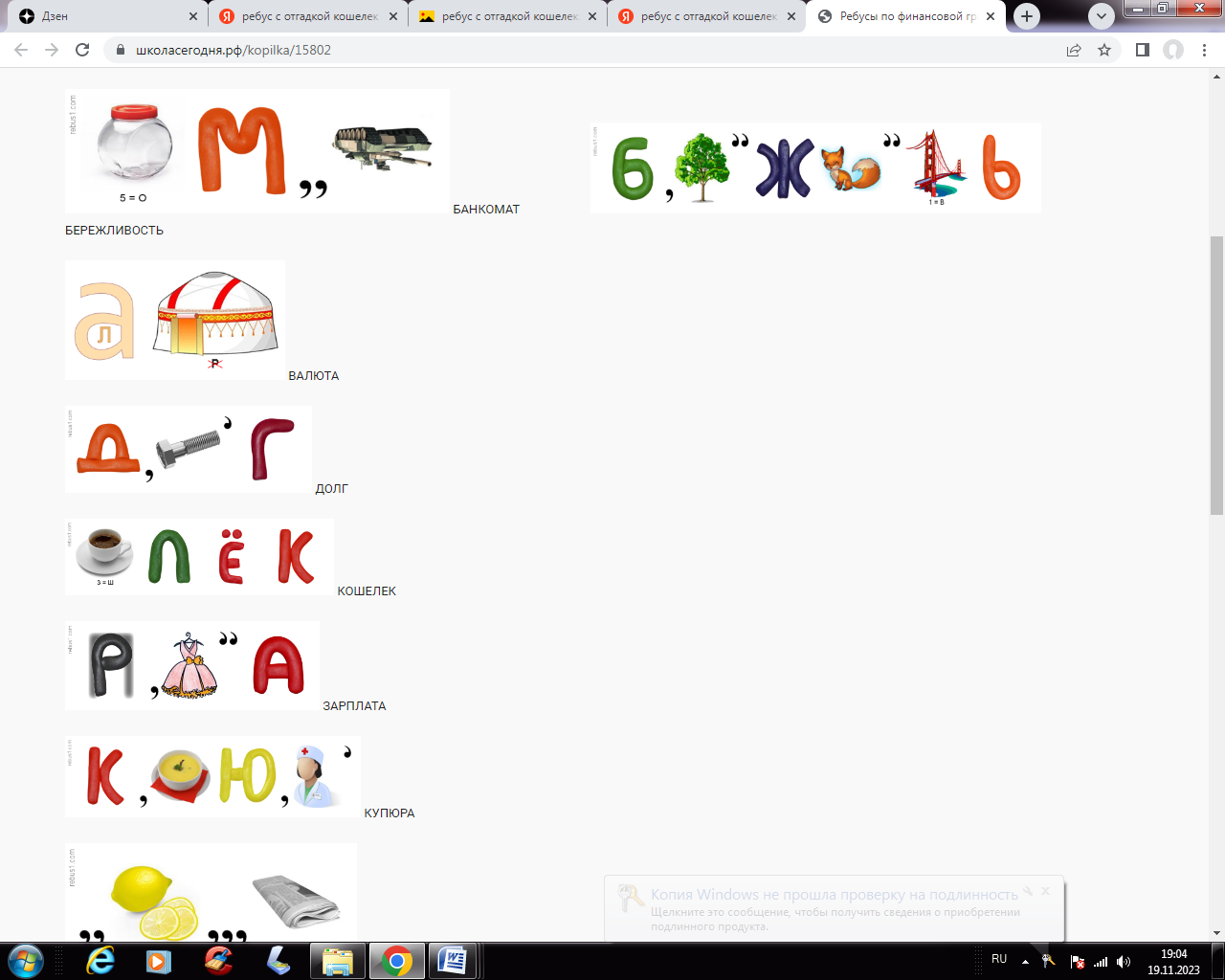 - Как вы думаете, какое слово спряталось в кошельке? - Докажите, почему? - Молодцы, тогда следующая загадка:Это слово каждый знает,Ни на что не променяет!К цифре «семь» добавлю «я» —Что получится? - Отлично! Итак, теперь, когда вы разгадали ребус и загадку , вы можете сами назвать тему урокаКошелекБюджетПотому, что оно пришло в наш язык из Англии и означало «кошелёк» или «мешок с деньгами»СемьяСемейный бюджетСлово «Семья» появляется на слайдена доске появляются две картинки - Семья + бюджет =3.Самоопределение к деятельности и постановка учебной задачи.Что вы хотите узнать о семейном бюджете?Итак, нам нужно узнать:может ли у семьи быть свой бюджет?что такое СБ?для чего нужен СБ?из чего  складывается СБ?каким должен быть СБ?как планировать СБ?как помочь родителям сохранить семейный бюджетРебята высказывают свои вопросывопросы записываются на доске.4.Построение проекта выхода из затруднения (открытие нового знания)-Прежде чем говорить о семейном бюджете, ответьте на вопрос, что такое семья?  - Семья – это своеобразное маленькое государство, в котором есть свой бюджет. - Вспомните, пожалуйста, что такое бюджет?- А теперь постарайтесь  объяснить, а что такое семейный бюджет?  - Найдите в учебнике объяснение этого понятия- А как вы думаете, у всех семей одинаковый бюджет? Докажите.-Разным семьям необходимы различные суммы денег, так как одни расходуют много средств, а другие на всем экономят, но и у тех, и у других, бюджет складывается из чего?....- Значит, в структуре семейного бюджета можно выделить два раздела: доходы и расходы.- Как они связаны между собой? - Что от чего зависит? - И какое их соотношение, по вашему мнению, должно быть? -Как сделать, чтобы в семейном бюджете всегда хватало денег? Ребята высказывают свои предположенияБюджет – это план денежных доходов и расходов на определенный период времени (год, месяц)Ребята высказывают свои предположенияБюджет семьи – это деньги, которые семья зарабатывает и расходуетУчебник стр 94Дети высказывают свои предположенияДоходов и расходовЗависят друг от другаРасходы зависят от наших доходовРасходы не должны превышать доходы. Равновесие должно бытьНужно разумно тратить и правильно распределять5Деловая игра- Вот сегодня мы и поучимся разуино тратить и правильно распределять семейные доходыю- Наше сегодняшнее занятие будет проходить в форме деловой игры «Семейный бюджет». Для ее проведения вы разделились на команды-семьи. Вам выделяется семейная копилка, куда вы будете складывать заработанные деньги. Каждой команде будут предлагаться различные задания и от того, насколько правильно вы будете выполнять, как дружно вы будете работать зависит итог игры. За правильные ответы ваша семья будет получать деньги.Мы все разделимся на 3 группы – 3семьи. Какую фамилию будет носить ваша семья, определите вы, разгадав загадки:Хожу в пушистой шубе,
Живу в густом лесу.
В дупле на старом дубе
Орешки я грызу Зимой беленький,
А летом серенький.
Никого не обижает,
А всех сам боится Кто в лесу глухом живёт,
Неуклюжий, косолапый?
Летом ест малину, мёд,
А зимой сосёт он лапу - Давайте обратим внимание на правила игрыБелкаЗаяцМедведьПравила игры: Семья должна быть дружной.При принятии решений учитывается мнение каждого члена семьи.Все расчеты должны быть верными и точными.Все вопросы решаются с учетом большинства голосов. По возможности оказываем помощь членам своей семьи.В «семье» при обсуждении следует соблюдать правила поведения, чтобы не мешать шумом другим.(Представитель группы, угадавший загадку, получает карточку на семью-группу).Семья БелкиныхСемья ЗайцевыхСемья МедведевыхПравила появляются на слайде6.Основная часть игры1 задание. Характеристика семьи.Задание: Составить характеристику семьи, т.е. небольшой рассказ о вашей так называемой семье по плану.Распределить роли. Возраст.Кем работает или место учебы. Увлечения. 2 задание. Планирование доходной части.Задание: Подсчитать доход семьи.Доход семьи в октябре месяце составляет:Глава каждой семьи с помощью карточек представляет свою семьюКаждая семья считают доход своей семьиКаждой команде раздается карточка №1 с характеристикой данной семьиКаждой команде раздается карточка №1 7Физминутка- Я называю фразеологизмы, если его можно заменить словом «дорого», то вы хлопаете в ладоши, если заменяем словом «дешево» - то топаем. На вес золота, за бесценок, по божеской цене, не подступиться, как задаром, цена кусается, не по карману, по сходной цене, влетит в копеечку, за грош, с Гулькин нос. - Хорошо, с доходами разобрались. Но в каждой семье не обойтись без расходов. Дорого – дети хлопаю в ладоши, , дёшево – топают.8.Продолжение игры3 задание. Распределить расходы и доходы. - Перед вами находится список доходов и расходов семьи. - Уважаемые семьи, посовещайтесь и распределите их на 2 группы. Так что же относится к доходам и расходам? 4 задание. Распределите расходы семьи - Перед вами таблица с видами расходов. Впишите в соответствующие графы следующие расходы: молоко, мясо, мыло, билет на автобус, кастрюля, книга, билеты в цирк, картофель, зубная паста, квартплата, мягкая мебель, стиральный порошок, холодильник, сливочное масло, билет на поезд, рыба, билеты в кинотеатр, электроэнергия, водопотребление, счет за газ. 5 задание. Расходы на питание.  Однажды Коля проголодался и решил пообедать в столовой, у него было 50 рублей. Коля прочитал меню и узнал цены. - Что может купить Коля в столовой? 6 задание. Сделать покупки.- Вам необходимо пойти в продуктовый магазин и сделать покупки. У вас есть 1000 рублей. Что из продуктов вы купите? 7 задание. Анализ-рассуждение.- Но случается так, что семьи попадают в сложные ситуации, когда денежных средств на необходимые нужды просто не хватает.- Что нужно делать, если денег не хватает? - Посовещайтесь в семьях и дайте советы, как можно сэкономить денежные средства, когда денег в наличии немного.
Как сэкономить? Дети распределяют доходы и расходы на 2 группыДети заполняют таблицу с видами расходовДети составляют  меню для КолиДети выбирают из списка продукты общей стоимостью 1000 рублейЭкономитьРассуждают, делают выводыКаждой команде раздается карточка №2Каждой команде раздается карточка №3Каждой команде раздается карточка №4Каждой команде раздается карточка №5Карточка 69.Включение в систему знаний и повторение.8 задание. Пословицы.Прочитайте пословицы и объясните смысл.Нелегко деньги нажить, но легко деньги прожить.
Хуже всех бед, когда денег нет.Дети объясняют смысл пословицНа слайде пословицы10. Подведение итогов- Приведите примеры жизненных ситуаций, где нам пригодятся полученные знания?- Заполните «Дерево семейного бюджета»- Как бы вы расположили эти слова на дереве и почему?Дети приводят примерыСоставляют дерево семейного бюджетаКаждой семье дают дерево и слова: экономиядоходрасходбюджетзарплата11.Рефлексия деятельности.- Наше занятие  подходит к концу. Давайте при помощи монет оценим его.Каждый из вас должен взять одну монетку золотую, серебряную, медную, соответствующую вашей эмоции на данный момент. Опустите монетку в наш кошелек (золотая - все удалось, удовлетворен уроком, серебряная - что-то было непонятно, частично удовлетворен уроком, медная - ничего не понятно, не удовлетворен уроком).Дети оценивают себя и опускают монетки в кошелекНа доске изображен кошелекСлайд